О проведении спартакиады среди допризывной молодежи На основании календарного плана официальных физкультурных мероприятий и спортивных мероприятий Красноярского края на 2018 год, утвержденного приказом министерства спорта Красноярского края                         от 27.12.2017 № 444п, календарного плана спортивно-массовых                                и оздоровительных мероприятий и соревнований с участием спортсменов                 и команд города Канска на 2018 год, с целью улучшения физической                   и технической подготовленности молодежи допризывного возраста, руководствуясь ст. 30, 35 Устава города Канска, ПОСТАНОВЛЯЮ:Отделу физической культуры, спорта и молодежной политики администрации г. Канска (О.В. Береснева), Управлению образования администрации города Канска  (Т.Ю. Шопенкова) организовать и провести спартакиаду среди  допризывной молодежи 26-28 апреля 2018 года. Рекомендовать  военному комиссариату по г. Канску и Канскому району (А.В. Киселев), ПОУ «Канская техническая школа ДОСААФ России» (И.Е. Галкина), КГБОУ «КМКК» (М.Б. Волгин)  провести необходимую работу по организации и проведению спартакиады среди допризывной молодежи. Утвердить положение о проведении спартакиады среди допризывной молодежи 26-28 апреля 2018 года согласно приложению № 1               к настоящему постановлению.Утвердить план мероприятий по подготовке и проведению спартакиады среди допризывной молодежи 26-28 апреля 2018 года согласно приложению № 2 к настоящему постановлению.Управлению образования администрации города Канска  (Т.Ю. Шопенкова) обеспечить участие команд всех общеобразовательных школ города в спартакиаде среди допризывной молодежи. 6. Рекомендовать директорам средне-специальных учебных заведений:                   КГА ПОУ «Канский педагогический колледж» (А.Л. Андреев),                 КГБПОУ «Канский технологический колледж» (Т.В. Берлинец),                              КГБПОУ  «Канский политехнический колледж» (Г.А. Гаврилова),                      КГБПОУ «Канский медицинский техникум» (М.Р. Елизарьева), КГБПОУ «Красноярский краевой библиотечный техникум» (И.В. Колесникова), КГБПОУ «Канский техникум отраслевых технологий и сельского хозяйства» (В.Н. Мавлютова) обеспечить участие команд                         в спартакиаде среди допризывной молодежи.7. МБУ «ФСК «Текстильщик» (Л.И. Бакшеева),  подготовить стадион «Текстильщик» для проведения спартакиады среди допризывной молодежи. 8. МБУ «ММЦ» г. Канска (А.А. Афанасьевой) организовать и провести торжественное открытие и закрытие спартакиады допризывной молодежи.9. Рекомендовать КГБОУ «КМКК» (М.Б. Волгин) подготовить спортивную площадку для проведения военизированной эстафеты.10. Рекомендовать МО МВД России «Канский» (Н.В. Банин) обеспечить безопасность движения, организовать охрану правопорядка                     и общественной безопасности в местах проведения спартакиады среди допризывной молодежи. 11. Отделу физической культуры, спорта и молодежной политики администрации города Канска (О.В. Береснева) уведомить:- отдел г. Канска управления ФСБ России по Красноярскому краю                             (И.Н. Тимков), МКУ «Управление по делам ГО и ЧС администрации                       г. Канска» (В.И. Орлов) о проведении спартакиады среди допризывной молодежи;- КГБУЗ «Канская межрайонная больница» (А.В. Кудрявцев)                                  о проведении соревнований, рекомендовать организовать дежурство машины скорой помощи и медицинское обслуживание участников спартакиады среди допризывной молодежи;- ФГКУ «10 отряд ФПС по Красноярскому краю» (А.В. Кравцов) обеспечить пожарную безопасность при проведении спартакиады среди допризывной молодежи.12. Ведущему специалисту Отдела культуры администрации г. Канска (Н.А. Велищенко)  опубликовать настоящее постановление в официальном печатном издании «Канский вестник» и разместить на официальном сайте муниципального образования город Канск в сети Интернет.13. Контроль за исполнением настоящего постановления возложить                   на заместителя главы города Канска по социальной политике Н.И. Князеву.14. Постановление вступает в силу со дня подписания.Глава города Канска                                                                               Н.Н. КачанПоложение о проведении спартакиады среди допризывной молодежи26-28 апреля 2018 годаI. Цели и задачи Спартакиада среди допризывной молодежи (далее – Спартакиада) проводится с целью спортивно-патриотического воспитания молодежи допризывного возраста.Задачи Спартакиады:-   физическое и духовно-нравственное воспитание молодежи;- формирование мировоззрения на базе ценностей гражданственности                             и патриотизма;-   повышение престижа военной службы у подрастающего поколения;- улучшение физической и технической подготовленности молодежи допризывного возраста;-    совершенствование навыков действий в экстремальных ситуациях;-    оптимизация  организационных форм  физкультурно-спортивной работы.II. Руководство проведением СпартакиадыОбщее руководство по организации и проведению соревнований осуществляют Отдел физической культуры, спорта и молодежной политики администрации г. Канска, Управление образования администрации города Канска,   военный комиссариат по г. Канск и Канскому району, ПОУ «Канская техническая школа ДОСААФ России». Непосредственное руководство по проведению соревнований возлагается на главную судейскую коллегию. Главный судья Спартакиады – Тихомиров Константин Васильевич.III. Сроки и место проведения Спартакиада проводится 26-28 апреля 2018 года.24 апреля 2018 года в 17.00 часов состоится заседание главной судейской коллегии в Доме спорта «Текстильщик», по адресу: г. Канск, ул. 40 лет Октября, 33.	26 апреля 2017 года - стадион «Текстильщик», начало в 10.00, 	27 апреля 2017 года - ФОК «Дельфин», начало в 11.00.	28 апреля 2017 года спортивная площадка КГБОУ «Канский морской кадетский корпус», начало в 10.00.Предварительные заявки об участии команд в Спартакиаде                            на бумажном носителе подаются в Отдел физической культуры, спорта                    и молодежной политики  администрации г. Канска до 24 апреля 2018 года                по адресу: г. Канск ул. Кобрина, 26 или на электронный адрес: kmpfks_kansk@mail.ru, справки по телефону 3-26-34, 2-97-79.IV.  Участники спартакиадыВ Спартакиаде принимают участие юноши 2001-2003 годов рождения при наличии паспорта и приписного свидетельства, прошедшие регистрацию                       на сайте www.gto.ru. и получившие УИН (уникальный идентификационный номер).Состав команды: 8 участников, 1 представитель. Команда должна иметь единую форму.V. Программа соревнованийКоманды в полном составе принимают  участие во всех видах программы, а также в церемониях открытия и закрытия соревнований.26 апреля 2018 г.  – стадион «Текстильщик» – открытие, спортивная часть Спартакиады: бег , кросс 3000м, подтягивание на перекладине, пулевая стрельба (стоя с 10 м из пневматической винтовки), прыжок в длину с места,метание гранаты на дальность (700гр., место проведения -  Сосновый бор)  27 апреля 2018 г.  – ФОК «Дельфин»: плавание 50 метров, свободным стилем.28 апреля 2018 г. – спортивная площадка КГБОУ КГБОУ «Канский морской кадетский корпус»: общая сборка и разборка автомата Калашникова, военизированная эстафета - проводится в соответствии                                          с требованиями правил по военно-прикладному многоборью;- старт;- прыжок через планку выполняется с ходу;- преодоление забора, выполняется любым способом;- бег по качающейся балке выполняется с ходу, последнее касание стопой ноги балки должно быть не более  до конца балки;- окно, участники преодолевают любым способом;- тройная планка. Спортсмены преодолевают с ходу прыжком через первую планку (высота 60см), пролезают под второй планкой (90см) и прыгают через третью планку (60см);- переползание под сетью (20м);- стрельба из пневматической винтовки с дистанции  по падающей мишени (круг диаметром 40мм), из положения, стоя с руки. Для поражения мишени даётся 3 выстрела, в случае промаха участник обязан пробежать штрафной круг 20м, после чего продолжить бег к следующему этапу;- метание гранаты Ф-1 (600гр) в цель на расстоянии 20 м: первая цель – круг (диаметр – 2м) лежащий на земле, вторая цель – окно, расположенное на высоте 1м от земли, гранаты метают до попадания в цель. Дается три гранаты, но держать в руках разрешается только одну. Если участник не поразил цель и использовал все три гранаты, то он обязан пробежать штрафной круг 20м;- перенос ящика с «боеприпасами» массой 22,5кг – расстояние 20м;- прыжок с ходу через яму шириной 2,5м, если участник наступил на линию разметки, он обязан повторить упражнение;- бег по буму. Участник должен подняться на бум по наклонной плоскости               и оттолкнуться от него (до конца бума должно быть не более .);- перенос «раненого» на носилках к финишу. Первый и второй участники команды после того, как последний спортсмен, пройдя свой этап, ляжет                   в качестве «раненого» на носилки, несут его бегом к финишу. Финиш фиксируется, когда последний участник команды несущий носилки, пересечет линию финиша.3) смотр песни и строя - (построение в одну шеренгу, перестроение                в две и обратно, повороты на месте, выход из строя, подход к начальнику                  и отход от него, прохождение торжественным маршем и исполнение песни - оценивается форма, строй, выполнение команд, исполнение песни); 4) награждение, закрытие Спартакиады.VI. Определение победителей и награждение	Комплексный зачет определяется по наименьшей сумме занятых мест      в отдельных видах программы, по двум группам:1 группа -  между командами ПОУ и СОШ свыше 500 учащихся;2 группа - между командами СОШ до 500 учащихся.При равенстве очков в комплексном зачете победитель определяется                        по лучшему времени военизированной  эстафеты.	Команды, занявшие 1-3 места в комплексном зачете награждаются грамотами и кубками (раздельно в 1 и 2 группе). Личный зачет - в каждом виде соревнований отмечается грамотой спортсмен, показавший лучший результат. VII. Порядок и сроки подачи заявок	Именные заявки по установленной форме, с визой врача на каждого участника, подаются по форме:Заявка каждой команды должна быть заверена руководителем образовательного учреждения с визой врача.	Участники без визы врача к соревнованиям не допускаются.     Выписка из приказа командирующей организации об ответственности представителя команды за жизнь и здоровье детей, заверенная печатью командирующей организации, подается  на заседании главной судейской коллегии.VIII. ФинансированиеРасходы по организации Спартакиады несут проводящие организации:МБУ ФСК «Текстильщик» - кубки для награждения победителей                  и призеров Спартакиады в командном зачёте, документация (протоколы);Отдел ФКСиМП администрации г. Канска – грамоты для награждения победителей и призеров Спартакиады.Управление образования администрации города Канска - организация, проведение и обеспечение работы судейской бригады всей спортивной части Спартакиады – МО учителей физической культуры СОШ.Военный комиссариат по г. Канск и Канскому району – организация, проведение и обеспечение работы судейской бригады военизированной эстафеты, смотра песни и строя. Начальник отдела ФКСиМП                                                         О.В. БересневаПриложение № 2 к постановлениюадминистрации    города     Канскаот 23.04.2018 № 367План мероприятий по подготовке и проведению городской спартакиады допризывной молодежи 26-28 апреля 2018 годаНачальник отдела ФКСи МП                                                        О.В. Береснева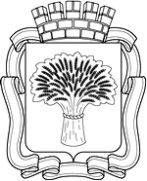 Российская ФедерацияАдминистрация города Канска
Красноярского краяПОСТАНОВЛЕНИЕ Российская ФедерацияАдминистрация города Канска
Красноярского краяПОСТАНОВЛЕНИЕ Российская ФедерацияАдминистрация города Канска
Красноярского краяПОСТАНОВЛЕНИЕ Российская ФедерацияАдминистрация города Канска
Красноярского краяПОСТАНОВЛЕНИЕ 23.04.2018 г.№367Приложение № 1 к постановлению                                                                       администрации    города    Канска                                  от  23.04.2018 № 367№Ф.И.О., домашний адресгод рожденияУИН(регистрация на сайте www.gto.ru.)виза врача1.2.…№МероприятиеСрокиОтветственный1. Проведение заседания оргкомитета17.04.2018 в 16.00Отдел ФКСиМП (О.В. Береснева)2.Подготовка стадиона «Текстильщик» для проведения соревнованийк 26.04.2018МБУ ФСК «Текстильщик» (Л.И.Бакшеева)3.Подготовка спортивной площадки КГБОУ «Канский морской кадетский корпус» (по согласованию)к 26.04.2018КГБОУ «КМКК»(М.Б. Волгин)4.Организация медицинского обслуживания в дни соревнований26-28.04.2018КГБУЗ «Канская межрайонная больница»(А.В. Кудрявцев)5.Обеспечение безопасности движения и охрана общественного порядка при проведении Спартакиады.26-28.04.2018МО МВД России «Канский»(Н.В.Банин)6.Заседание главной судейской коллегии24.04.201817.00К.В. Тихомиров7.Организация   работы   секретариата и ГСК военизированной части Спартакиады. 26-28.04.2018ВК по г.Канску и Канскому району(А.В. Киселев)8.Организация работы секретариата и ГСК спортивной части Спартакиады26-28.04.2018К.В. Тихомиров9.Обеспечение участия команд всех общеобразовательных школ.Обеспечение участия команды КГБОУ  «Канский морской кадетский корпус».Обеспечение участия команд ПОУ26-28.04.2018Управление образования администрации города Канска(Т.Ю. Шопенкова)КГБОУ «КМКК»(М.Б. Волгин), руководители ПОУ10.Подготовка и организация торжественного открытия  соревнований, в 10.00 часов стадион «Текстильщик».Организация торжественного награждения, закрытия соревнований.Обеспечение музыкального сопровождения соревнований26.04.201828.04.201826-28.04.2018МБУ «ММЦ»(А.А. Афанасьева)11.Организация и проведение соревнований по стрельбе26.04.2018МБУ СШ им. В.И. Стольникова (Т.В. Кудреватых)12.Организация и проведение 1-го дня соревнований26.04.2018К.В. Тихомиров13.Организация и проведение 2-го дня соревнований27.04.2018КГАУ «ЦСП"А.А. Адамцев14.Организация и проведение 3-го дня: военизированная часть (подготовка пневматических винтовок, бруса, ящиков, автоматов и т.д.)28.04.2018ВК по г.Канску и Канскому району(А.В. Киселев)КГБОУ «КМКК»(М.Б. Волгин)К.В. Тихомиров15.Организация работы со СМИ по освещению проведения соревнованийВесь подготовительный период и во время проведения СпартакиадыОтдел культуры(Н.А.Велищенко)16.Создание комиссии по награждениюдо 26.04.2018МБУ ФСК «Текстильщик» (Л.И.Бакшеева)17.Подготовка грамот, кубков победителям и призерам, документации для судействадо 26.04.2017Отдел ФКСиМП(Н.А. Мордюкова)